	Внимание! 	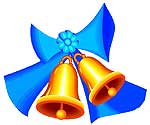                ГБОУ СОШ № 229 осуществляет прием в первый классна 2012-2013 учебный год.Начальная школа находится в отдельном здании по адресу: Садовая ул., д. 52.В здании начальной школы установлена система видео-охраны.Все кабинеты начальной школы оснащены новым интерактивным оборудованием.На базе школы работает отделение дополнительного образования, в котором более 30 кружков и секций. Занятия в кружках - бесплатные.Для детей 5-6 лет работает школа раннего развития.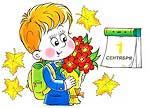 Подробная  информация о школе и учителях на сайте:http://school229.ru/